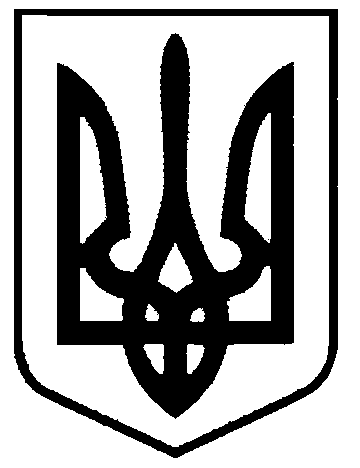 СВАТІВСЬКА МІСЬКА РАДАСЬОМОГО СКЛИКАННЯП′ЯТА СЕСІЯРІШЕННЯвід  «30»  червня  2016 р.                         м. Сватове                                                 №5/7«Про надання згоди на прийняття до комунальної власності Сватівської міської ради житлового будинку №188 по вул. Слобожанській м. Сватове»    Розглянувши звернення Первомайського лінійного виробничого управління магістральних газопроводів Філії «Управління магістральних газопроводів» «ХАРКІВТРАНСГАЗ» ПАТ «УКРТРАНСГАЗ» з проханням прийняти  до комунальної власності Сватівської міської ради об’єкт державної власності - житловий будинок ( в т.ч. Б.Г- сарай,В,Д - убиральня, Ж-гараж, З.К - навіс, пг,пг1 - погріб, 1-колодязь,                      1-огорожа), що розташований за адресою:м. Сватове, вул. Слобожанська,188 і який знаходиться в повному господарському віданні ПАТ «УКРТРАНСГАЗ», керуючись Законом України «Про передачу об’єктів права державної та комунальної власності», ст.25, 26 Закону України «Про місцеве самоврядування в Україні» Сватівська  міська радаВ И Р І Ш И Л А:1. Надати згоду Первомайському лінійному виробничому управлінню магістральних газопроводів Філії «Управління магістральних газопроводів» «ХАРКІВТРАНСГАЗ» ПАТ «УКРТРАНСГАЗ» на прийняття  до комунальної власності Сватівської міської ради об’єкту державної власності - житлового будинку ( в т.ч. Б.Г- сарай,В,Д - убиральня, Ж-гараж, З.К - навіс, пг,пг1 - погріб, 1-колодязь, 1-огорожа), що розташований за адресою:м. Сватове, вул. Слобожанська,188 і який знаходиться в повному господарському віданні ПАТ «УКРТРАНСГАЗ».2. Контроль за виконанням даного рішення   покласти на постійну депутатську комісію з питань соціально-економічного розвитку, житлово-комунального господарства та бюджетної політики.Сватівський міський голова                                                                             Є.В.Рибалко